Обобщающий урок по теме «Природные зоны России»Урок окружающего мира в 4 классе по программе А.А.Плешакова.                                                                    Учитель: Татаринова Наталья Васильевна	   МБОУ «Комсомольская  СОШ»                                                                      Пермский край	 Цель: Обобщить и углубить знания по теме “Природные зоны России”;            Показать значение разнообразия природы;            Воспитать у учащихся чувство гордости за Родину и любовь к родной природе.Оборудование: Карта «Природные зоны»; рисунки детей и творческие работы            о животных и растениях,  проектор, презентация «Природные зоны России»,            кроссворд, пословица.Ход урокаI. Организационный  момент   Проверь, дружок.   Готов ли ты начать урок?   Всё ль наместе, всё ль в порядке   Книга, ручка и тетрадка?   Проверили, садитесь!   С усердием трудитесь!II. Введение в тему урока    Чтобы узнать о чём будем говорить на уроке послушайте стихотворение. Если долго-долго-долго В самолёте нам лететь, Если долго-долго-долго На Россию нам смотреть, То увидим мы тогда И леса, и города, Океанские просторы, Ленты рек, озёра, горы… Мы увидим даль без края, Тундру, где звенит весна, И поймём тогда, какая, Наша Родина большая, Необъятная страна.- О чём это стихотворение?- О чём будем говорить на уроке?- Что нового вы бы хотели узнать? III. Сообщение темы и цели урока  (2 слайд)Сегодня мы вспомним разнообразие природы всех зон. Поговорим о животном и растительном мире.IV. Работа по теме.Слайд 3. Рассказ об АрктикеСлайд 4. Рассказ о северном сиянии.Слайд 5. Сообщения детей о животном мире Арктики.Загадка о тундре.Мох, лишайник у неё,Много есть болот.А оленей здесь пасётОн – оленевод.- О какой природной зоне идёт речь?- Почему?  Слайд 6.- Главное занятие человека? Слайд 7.Интересные факты о растительном мире. Сообщения детей. Работа в парах. Разгадайте кроссворд.1. Хвойное дерево.2. Хищник. Живёт в глухой тайге. Его основная добыча грызуны. Имеет красивый дорогой мех.3. Хвойное листопадное дерево наших лесов.4. Хвойный лес.5. Хвойное дерево, хорошо растущее в северной части лесной зоны.6. Этот зверёк ловко лазает по деревьям, похож на белку, но вдоль спины имеет пять тёмных полосок. Питается орехами и другими семенами.7. Одна из интереснейших таёжных птиц, помогающая кедру размножаться и расселяться.8. Великая лесная держава.9. Хвойное дерево.10. Родственница белки в отличие от неё умеющая летать.11. Мелкие грызущие животные тайги.12. Кедровая сосна.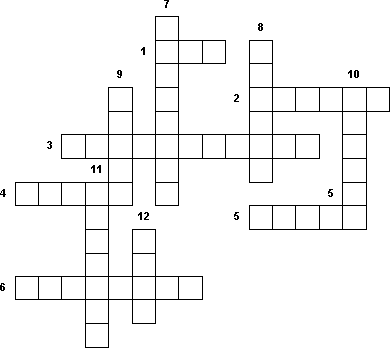 - О какой природной зоне идёт речь в кроссворде?Слайды 9, 10, 11, 12, 13, 14.Путешествие по Степи.Собери пословицу.ШИРОК   ИМЕЕШЬ  КАК  ДРУЗЕЙ  КАК  СТЕПЬ  УЗОК,  НЕ ИМЕЕШЬ - ЛАДОНЬ(Имеешь друзей - широк как степь; не имеешь - узок, как ладонь.)- О какой природной зоне услышали?- Как понимаете пословицу?Слайд 15, 16, 17Пустыня.Слайд 18, 19А знаете ли вы, где в течение четырех столетий совсем не выпадало осадков? Пустыня Атакама, расположенная на севере Чили, в Южной Америке, считается самой сухой пустыней Земли: некоторые факты свидетельствуют о том, что осадки здесь не выпадали с 1570 года по 1971. Сейчас же в среднее количество осадков равно 1 мм в год, а в некоторых местах они выпадают и вовсе раз в десятилетие. Поэтому влажность воздуха здесь 0%. Здешние горы, высота которых равна около 7 000 метров, совсем не имеют ледниковой шапки.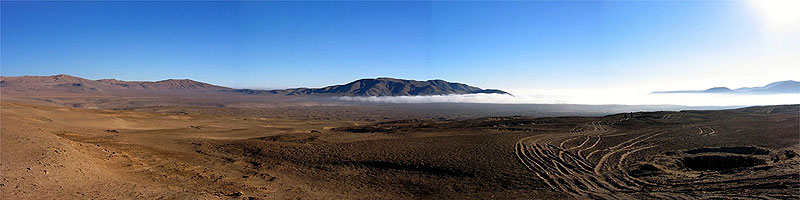 Но недавно природа преподнесла Атакаме удивительный сюрприз. 19 мая 2010 года здесь выпал снег, в результате чего сугробами завалило несколько городов. И пока взрослые расчищали снежные завалы, чилийские дети впервые лепили снеговиков.Игра “Перекличка природных зон”. Вам необходимо отгадать загадку о животном, назвать природную  зону, где можно встретить это животное. Загадки читает учитель. Мой брат в лесу глухом живёт. Он – сладкоежка неуклюжий. А я в глаза не видел мёд, Живу, где ветер, снег и стужа. (Белый медведь) У. Назовите других представителей животного мира этой природной зоны. Снега копытами касаясь, Ходит по тундре красавец, Ходит смело и легко, Рога раскинув широко. (Северный олень)Деток очень я люблю, Но не всегда сама кормлю. Чужим мамам доверяю, Пока по лесу гуляю. (Зайчиха) Сел Егор между гор. Говорит: “А, ну-ка, горы, Молодца везите в горы!” (Верблюд)Путешествие по степи. (Дети угадывают название зоны). V. Итог урока. (Слайд 20)Что нового вы сегодня узнали на уроке ?Какая часть урока вам особенно понравилась и почему?VI. Рефлексия.На доске – поляна из цветов, над каждым цветком – этап урока. Перед каждым ребенком - бабочка. Вы предлагаете детям прикрепить свою бабочку на тот цветок, какой вид деятельности ему понравился больше всего.Спасибо за урок!